بسمه تعالیراهنمای تکمیل گزارش فعالیتهای آموزشی و پژوهشی دانشجویان دکترای تخصصی (Ph.D)مقدمهدانشجوی گرامی: با آرزوی موفقیت در طول دوره تحصیل خواهشمند است به نکات زیر توجه و دقت لازم بفرمایید:هدف از تهیه لاگ بوک، ثبت فعالیتهای آموزشی و پژوهشی دانشجو در طول دوره تحصیلی وی است. بر اساس اطلاعات این لاگ بوک و بررسی آن است که دانشجو مجوز دفاع از پایان نامه را دریافت می کند. خواهشمند است در شروع دوره تحصیلی، یک نسخه الکترونیکی از لاگ بوک را از کارشناس گروه دریافت نمایید و در طول دوره با نظارت استاد راهنمای پایان نامه ی خود نسبت به تکمیل آن اقدام کنید. گروه میتواند در هر زمان لازم، لاگ بوک و مستندات آن را از دانشجو درخواست کند و فعالیتهای آموزشی و پژوهشی وی را از نظر کمی و کیفی بررسی نمایند. لذا، دانشجو موظف است نسبت به ثبت و نگهداری لاگ بوک  و مدارک و مستندات مربوط به آن دقت خاص مبذول نماید؛ به نحوی که گروه در هر زمان قادر به بررسی آن باشد.لاگ بوک باید شش ماه یک بار به تایید استاد راهنمای پایان نامه دانشجو برسد. فرایند تهیه لاگ بوک هم بصورت الکترونیکی و هم بصورت چاپی صورت می گیرد . و موارد خواسته شده باید به تایید و مهر گروه یا امضای استاد راهنمای مربوطه برسد.هر شش ماه ، لاگ بوک تکمیل شده توسط دانشجو به استاد راهنمای وی تحویل می گردد و پس از ارزشیابی و اعلام نظر توسط استاد راهنمای دانشجو، لاگ بوک دانشجو توسط استاد راهنمای مذکور به کارشناس گروه تحویل داده شده تا در جلسه گروه مورد بررسی قرار گیرد و نتیجه آن از طریق استاد راهنما به دانشجو بازخورد داده می شود. این لاگ بوک شامل 16 جدول اصلی می باشد در صفحات بعد اجزای جداول و میزان امتیاز لازم از هر قسمت آورده شده است.گزارش ارائه مطلب در جلسات ژورنال کلابهای گروه (جدول شماره 1): کلیه ارائه هایی که در جلسات ژورنال کلاب گروه داشته اید در این جدول درج کنید( بوک رویو؛ ژورنال واچ).گزارش شرکت در جلسات مربوط به ژورنال کلاب، دفاع از پروپوزال، پیشرفت، پیش دفاع و دفاع پایان نامههای گروه (جدول شماره 2): شرکت در کلیه جلسات مربوط به ژورنال کلاب و بوک رویو؛ ژورنال واچ و پایان نامههای سایر دانشجویان را در این جدول ثبت نمایید.گزارش مشارکت دانشجو در تدریس دروس نظری یا عملی (جدول شماره 3): حضور دانشجو در کلاسهای درس که به پیشنهاد گروه و زیر نظر یکی از اساتید صورت میگیرد به ترتیب در این جدول ثبت میشودگزارش مشارکت دانشجو در ارائه مشاوره آموزشی به سایر همکاران یا دانشجویان در هر مقطع اعم از پایه یا تحصیلات تکمیلی وابسته به دانشگاه علوم پزشکی ارومیه (جدول شماره 4): کلیه مشاوره های ارائه شده  به سایر همکاران یا دانشجویان در هر مقطع تحصیلی اعم از پایه یا تحصیلات تکمیلی وابسته به دانشگاه علوم پزشکی ارومیه در این جدول ثبت میشود. گزارش ارایه خدمات مشاوره ای پژوهشی به دانشجویان تحصیلات تکمیلی وابسته به دانشگاه علوم پزشکی ارومیه (جدول شماره 5): کلیه مشاوره های ارائه شده در خصوص پایان نامه به دانشجویان تحصیلات تکمیلی دانشگاه علوم پزشکی ارومیه در این جدول ثبت میشود.گزارش شرکت در کارگاهها و دورههای آموزشی (جدول شماره 6): چنانچه دانشجو در طول دوران تحصیل در دوره های کوتاه مدت و یا کارگاه های آموزشی به عنوان شرکت کننده، شرکت می کند در این جدول ثبت نمایید.گزارش شرکت به عنوان مدرس در کارگاهها و دوره های آموزشی(جدول شماره 7):  چنانچه دانشجو در طول دوران تحصیل به عنوان مدرس دوره های کوتاه مدت و یا کارگاه های آموزشی تخصصی و یا کنفرانس را برگزار کرده است، در این جدول ثبت نماید. گزارش ارائه مقاله یا پوستر در کنفرانسها و همایشهای مرتبط با رشته با ذکر وابستگی دانشگاه علوم پزشکی ارومیه (جدول شماره 8): دانشجو بایستی ارائه مقاله یا پوستر در کنفرانسهای مرتبط با رشته را با ذکر وابستگی دانشگاه علوم پزشکی ارومیه در این جدول ثبت نماید.گزارش مشارکت در داوری مقالات مجلات علمی یا طرح های پژوهشی (جدول 9 ): دانشجو در این بخش مواردی را که در داوری مقالات در مجلات علمی-پژوهشی داخلی یا خارجی مشارکت داشته است، وارد می نماید.گزارش همکاری پژوهشی در طرح ها (جدول شماره 10): دانشجو بایستی طرح های پژوهشی که در آن مشارکت دارد، در این جدول ثبت نماید.گزارش چاپ مقالات علمی (مستخرج از پایان نامه) در مجلات ایندکس شده در پابمد یا آی اس آی (با آدرس دانشگاه علوم پزشکی ارومیه) (جدول شماره 11): دانشجو بایستی ارائه و چاپ مقالات در مجلات ایندکس شده در پابمد یا آی اس آی را در این جدول ثبت نماید. لازم به ذکر است که حتما بایستی اسامی همه اساتید راهنما و مشاور در تمامی مقالات منتج از پایان نامه ذکر گردد.گزارش چاپ مقالات فارسی حداقل علمی-پژوهشی (با آدرس دانشگاه علوم پزشکی ارومیه) به عنوان نویسنده اول یا مسئول (جدول شماره 12): دانشجو بایستی ارائه و چاپ مقالات علمی فارسی با شرایط ذکر شده را در این جدول ثبت نماید. گزارش چاپ مقالات انگلیسی با ایندکس نوع دو (اسکپوس) از سایر فعالیتها (با آدرس دانشگاه علوم پزشکی ارومیه) به عنوان نویسنده اول یا مسئول (جدول شماره 13): دانشجو بایستی ارائه و چاپ مقالات انگلیسی با شرایط ذکر شده را در این جدول ثبت نماید.گزارش چاپ مقالات انگلیسی ایندکس نوع یک از سایر فعالیتها (با آدرس دانشگاه علوم پزشکی ارومیه) بر حسب رتبه دانشجو بر اساس جدول امتیاز دهی مقالات (جدول شماره 14): دانشجو بایستی ارائه و چاپ مقالات انگلیسی با شرایط ذکر شده را در این جدول ثبت نماید.توصیف فعالیتهای فوق برنامه ورزشی - فرهنگی و... (جدول شماره 15 ) : نوع فعالیت و مدت زمان همکاری خود را با تایید مسئول مربوطه آن واحد و استاد راهنما اعلام نماید. گزارش غیبت های بیشتر از حد مجاز (جدول شماره 16 ): تعداد روزهای غیبت بیش از سی روز در سال که بدون مجوز گروه بوده است، در این جدول ثبت می شود. جدول اصلی فعالیتهای الزامی دانشجویان دوره دکتری پرستاری و مامایی( در هر نیمسال تحصیلی)ذکر نام همه اساتید راهنما و مشاور در همه مقالات منتج از پایان نامه الزامی است.دانشجو موظف است حداقل ..... امتیاز کسب کند تا مجوز آزمون جامع صادر گردد. امتیازات ستون "حداقل" به صورت شرطی هستند و کسب انها الزامی است. جدول شماره 1: ارائه مطالب در ژورنال کلاب ¬های گروهجدول شماره 2:گزارش شرکت در جلسات ژورنال کلاب و پیشرفت، پیش دفاع و دفاع پایان نامهجدول شماره 3: مشارکت دانشجو در تدریس دروس نظری یا کارآموزی (مدارک پیوست گردد)جدول شماره 4: گزارش مشارکت دانشجو در ارائه مشاوره به سایر همکاران یا دانشجویان تحصیلات تکمیلی جدول شماره 5: گزارش مشارکت دانشجو در ارائه مشاوره در خصوص پایان نامه به سایر دانشجویان تحصیلات تکمیلی دانشگاه (مدارک پیوست گردد)جدول شماره 6: گزارش شرکت در کارگاههای آموزشی و دورههای کوتاه مدت (مدارک پیوست گردد)جدول شماره 7 : گزارش شرکت به عنوان مدرس در کارگاههای آموزشی و دورههای کوتاه مدت و یا سایر فعالیتهای آموزشی   (مدارک پیوست گردد)جدول شماره 8: گزارش ارائه مقاله یا پوستر در همایشهای مرتبط با رشته با ذکر وابستگی دانشگاه علوم پزشکی ارومیه  (مدارک پیوست گردد)جدول9 : گزارش مشارکت در داوری مقالات مجلات علمی یا طرح های پژوهشی (مدارک پیوست گردد)جدول شماره 10: گزارش همکاری طرح  پژوهشی (مدارک پیوست گردد)جدول شماره 11: گزارش چاپ مقالات (مستخرج از پایان نامه) در مجلات ایندکس شده در پابمد یا آی اس آی (مدارک پیوست گردد) این جدول در مرحله پژوهشی قابل محاسبه خواهد بود جدول شماره 12: گزارش چاپ مقالات علمی فارسی حداقل علمی-پژوهشی ( با ادرس دانشگاه علوم پزشکی ارومیه) (مدارک پیوست گردد)جدول شماره 13: گزارش چاپ مقالات انگلیسی با ایندکس نوع دو (اسکپوس) از سایر فعالیتها( با ادرس دانشگاه علوم پزشکی ارومیه) -- (مدارک پیوست گردد)جدول شماره 14: گزارش چاپ مقالات انگلیسی ایندکس نوع یک از سایر فعالیتها( با ادرس دانشگاه علوم پزشکی ارومیه) - (مدارک پیوست گردد)جدول شماره 15:  توصیف فعالیتهای فوق برنامه (اجتماعی و فرهنگی و... ) (مدارک پیوست گردد)جدول شماره 16: گزارش غیبت های بیشتر از حد مجاز علاوه بر جداول فوق اطلاعات زیر نیز باید به شکل کامل در لاگ بوک منعکس گردد:گزارش جلسات مشاوره با استاد راهنمای تحصیلی یا پژوهشی و اساتید مشاور (جدول 17): کلیه جلساتی را که با اساتید راهنما یا مشاور خود برگزار مینمایید را در این فرم منعکس نمایید. همچنین کلیه مشاوره های ایمیلی، تلفنی یا مکتوبی که دانشجو دریافت میکند را در این جدول وارد می نماید.توصیف عملکرد دانشجو توسط استاد راهنما در پایان هر نیم‌سال (جدول شماره 18): بر اساس فیدبک هایی که استاد راهنما و گروه در مورد عملکرد دانشجو در هر نیم‌سال ارائه می کنند، توصیفی از عملکرد دانشجو در هر نیم‌سال توسط استاد راهنمای دانشجو در این جدول وارد میشود. گزارش دروس اخذ شده در طول دوره تحصیلی و نمرات انها (جدول شماره 19 ): در این جدول دانشجو موظف است که نام دروس و تعداد واحد اعم از تئوری و عملی را که در هر نیم سال میگذراند را به طور جداگانه وارد نماید.جدول شماره 17: گزارشات جلسات مشاوره آموزشی با اساتید راهنما و مشاورجدول شماره 18: توصیف عملکرد دانشجو توسط استاد راهنما در پایان هر نیم‌سالجدول شماره 19: گزارش دروس تئوری و عملی دوره تحصیلینیمسال تحصیلی:...........           سال تحصیلی:.................نیمسال تحصیلی:...........           سال تحصیلی:.................نیمسال تحصیلی:...........           سال تحصیلی:.................نیمسال تحصیلی:...........           سال تحصیلی:.................کسب حداقل 18 امتیاز از جدول رفتار حرفهای برای شرکت در آزمون جامع ضروریست. ردیفنوع فعالیت	حداقل و حداکثر تعداد واحد مورد قبولتایید کنندهامتیاز هر واحدحداقل امتیاز لازمحداکثر امتیاز قابل کسب1برگزاری ژورنال کلاب2 تا 6 باردفتر گروه1262شرکت در ژورنال کلاب ها و جلسات دفاع پایان نامه، بوک ریویو و ژورنال کلاب6 باردفتر گروه0.5333برگزاری بوک ریویو 2-6 مورددفتر گروه1264برگزاری ژورنال واچ1 تا 3 مورددفتر گروه1135برگزاری کنفرانس علمی1 تا 3دفتر گروه1136شرکت در کنفرانس علمی2-6دفتر گروه0.5137تدریس دروس تئوری یا کارآموزی3 واحد در نیمسالدفتر گروه2668ارایه مشاوره آموزشی به سایر همکاران یا دانشجویان تحصیلات تکمیلی وابسته به دانشگاه علوم پزشکی ارومیه0 تا 2   مورداستاد راهنما1029ارایه خدمات مشاوره ای در خصوص پایان نامه به دانشجویان تحصیلات تکمیلی وابسته به دانشگاه علوم پزشکی ارومیه0تا 2 مورداستاد راهنما11210گواهی شرکت در کارگاه های اموزشی (مانند مرور نظام مند؛ استاتا؛ حجم نمونه؛ مقاله نویسی....) غیر از عناوین کوریکولوم2 تا 5 مورددفتر گروه13511گزارش شرکت به عنوان مدرس در کارگاههای آموزشی و دورههای کوتاه مدت0 تا 3 مورددفتر گروه10312ارایه مقاله یا پوستر در کنفرانسها و همایشهای مرتبط با رشته با ذکر وابستگی دانشگاه علوم پزشکی ارومیه0 تا 6  مورداستاد راهنما10613داوری مقالات یا طرحهای پژوهشی0 تا 6  مورداستاد راهنما0.50314همکار طرح پژوهشی0تا 2  مورداستاد راهنما10215چاپ مقالات علمی فارسی حداقل علمی-پژوهشی ( با ادرس دانشگاه علوم پزشکی ارومیه) به عنوان نویسنده اول یا مسوول 0 تا 2   مورداستاد راهنما10216چاپ مقالات انگلیسی با ایندکس نوع دو (اسکپوس) از سایر فعالیتها ( با ادرس دانشگاه علوم پزشکی ارومیه) به عنوان نویسنده اول یا مسوول 0 تا 2   مورداستاد راهنما20417چاپ مقالات علمی انگلیسی ایندکس نوع یک از سایر فعالیتها ( با ادرس دانشگاه علوم پزشکی ارومیه) به عنوان نویسنده اول یا مسوول 0 تا 3   مورداستاد راهنما30918توصیف فعالیتهای فوق برنامه (اجتماعی و فرهنگی و... )0 تا 5استاد راهنما105جمع247319غیبت غیرموجه0 تا N روزگروه-0.50-0.5nردیف عنوان  ژورنال کلاب یا مرور کتاب تاریخ ارائهتایید و مهر گروه123456ردیفنوع جلسهعنوان پایان نامه یا مرور کتاب نام دانشجوی تاریختایید و مهر گروه1234567891011121314ردیفعنوان درسنوع درسنوع درسنوع درسنوع درسمقطع تحصیلی دانشجویانزمان برگزاریزمان برگزاریتایید مدیر گروهردیفعنوان درسواحد نظریواحد نظریواحد نظریواحد کارآموزیمقطع تحصیلی دانشجویانزمان برگزاریزمان برگزاریردیفعنوان درسواحد نظریواحد نظریواحد نظریواحد کارآموزیمقطع تحصیلی دانشجویاننیم سال تحصیلیتاریخ11234ردیفتاریخنام دانشجو و مقطع و رشته تحصیلی وی - یا نام همکار گیرنده مشورتنوع کمک و راهنمای صورت گرفتهتایید و امضای استاد راهنماردیفتاریخنام دانشجو و مقطع و رشته تحصیلی وینوع کمک و راهنمای صورت گرفتهتایید و امضای استاد راهنماردیفنام کارگاه یا دوره آموزشیسازمان برگزار کنندهمدت زمان (ساعات)برگزاریتاریخ و مکان برگزاری123456ردیفنام کارگاه (فعالیت آموزشی)سازمان برگزار کنندهمدت زمان (ساعات)برگزاریتاریخ و مکان برگزاری123ردیفعنوان  مقالهنام کنفرانسمحل کنفرانستاریخ برگزارینحوه ارائه مقالهنحوه ارائه مقالهتایید و امضای استاد راهنماردیفعنوان  مقالهنام کنفرانسمحل کنفرانستاریخ برگزاریسخنرانیپوستر123456ردیفعنوان مقالهنام مجلهزمان فعالیتتایید و امضای استاد راهنماردیفعنوان طرح پژوهشینوع همکاریتایید و امضای استاد راهنماردیفعنوان  مقالهنام مجله و آدرس مقاله در آننام نویسندگان مقالهتایید و امضای استاد راهنما1123456ردیفعنوان  مقاله علمی- فارسیآدرس مقالهنام نویسندگان مقالهتایید و امضای استاد راهنماردیفعنوان  مقالات انگلیسی با ایندکس نوع دو (اسکپوس) از سایر فعالیتهاآدرس مقالهنام نویسندگان مقالهتایید و امضای استاد راهنماردیفعنوان  مقالات انگلیسی با ایندکس نوع یک از سایر فعالیتهاآدرس مقالهنام نویسندگان مقالهتایید و امضای استاد راهنماردیفنوع فعالیتمدت زمان همکاریتایید و امضای استاد راهنماردیفتاریخ غیبت غیرمجازتعداد روزهای غیبت غیر مجازتایید گروهردیف تاریخ موضوع جلسهنتایج جلسهنام استادردیفنیم‌سال تحصیلیتوصیف عملکردردیف عنوان درس نام استادتعداد واحد تعداد واحد نمره دانشجوردیف عنوان درس نام استادتئوری عملی نمره دانشجوردیف عنوان درس نام استادتعداد واحد تعداد واحد نمره دانشجوردیف عنوان درس نام استادتئوری عملی نمره دانشجوردیف عنوان درس نام استادتعداد واحد تعداد واحد نمره دانشجوردیف عنوان درس نام استادتئوری عملی نمره دانشجوردیف عنوان درس نام استادتعداد واحد تعداد واحد نمره دانشجوردیف عنوان درس نام استادتئوری عملی نمره دانشجوجدول ارزیابی رفتار حرفهای دانشجویان دکتریجدول ارزیابی رفتار حرفهای دانشجویان دکتریجدول ارزیابی رفتار حرفهای دانشجویان دکتریجدول ارزیابی رفتار حرفهای دانشجویان دکتریجدول ارزیابی رفتار حرفهای دانشجویان دکتریجدول ارزیابی رفتار حرفهای دانشجویان دکتریردیفگویه هاغیرقابل قبول0پایین تر از حد انتظار 75/0در حد انتظار 1موضوعیت ندارد1با آمادگی کامل در کلاس درس/ سایر موقعیت های آموزشی حاضر می شود.2نسبت به اساتید و افراد با سابقه تر از خود با احترام و حق شناسی رفتار می کند3با سایر فراگیران و رده های پایین تر از خود با احترام رفتار می کند.4از هر گونه انتقاد غیرسازنده در خصوص موضوعات آموزشی خودداری می کند5همواره و بویژه در موقع عصبانیت، متنانت و آرامش خود را حفظ می کند.6برای کسب دانش و به روز نگهداشتن توانایی علمی و عملی خود تلاش می کند7در انتخاب و رعایت پوشش حرفه ای شان و حرمت حرفه پرستاری و محیط های آموزشی- درمانی را رعایت می کند.8خارج از مهارت های علمی و عملی خود اطلاعاتی ارائه نمی کند9از سوء استفاده از امکانات در اختیار خود پرهیز می کند.10از تحمیل هرگونه هزینه غیرضروری و اتلاف منابع سازمان خودداری می کند.11تکالیف عملی خود را در موعد مقرر تحویل می دهد.12به باورها و عقاید سایرین از هر قومیت، مذهب و فرهنگی احترام می گذارد.13خود را نسبت به ارتقا کیفیت محیط آموزشی مسئول می داند و پیشنهادات خود برای ارتقا کیفیت آموزش را در اختیار مسئولین قرار می دهد.14در اعتباربخشی ها و ارزشیابی های آموزشی با درخواست مسئولین مشارکت می کند.15به ضوابط و مقررات آموزشی پایبند است. 16در آزمون ها، ارزیابی ها و تکالیف عملی درستکاری را رعایت می کند.17از کاربرد زیورآلات و آرایش غیرمتعارف خودداری می کند18برای آموزش دانسته ها و تجارب خود به سایر دانشجویان و همکاران تلاش کرده و از خود اشتیاق نشان می دهد.19بطور منظم و بدون غیبت در فعالیت های آموزشی مشارکت می نماید.20از مصرف دخانیات در محیط های آموزشی- درمانی خودداری می کند.21در محیط های آموزشی حریم ها را رعایت می کند.22با کارکنان با احترام و در چهارچوب قوانین و ضوابط رفتار می کند. 23منشور حقوق بیمار را در محیط های بالینی رعایت میکند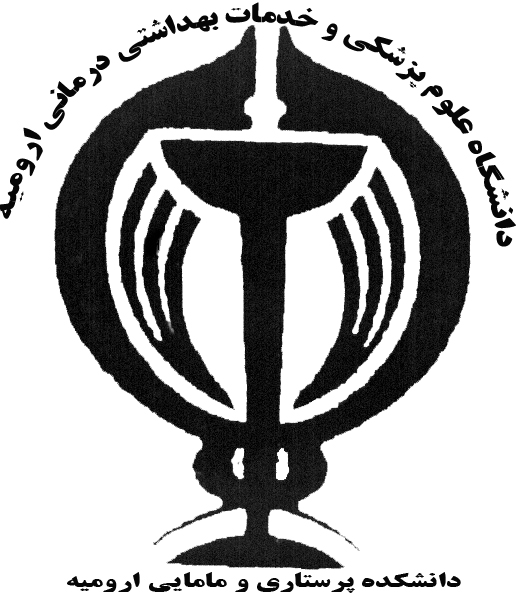 